http://impresso.dm.com.br/edicao/20190530/pagina/7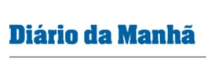 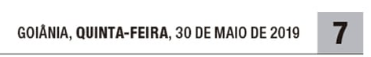 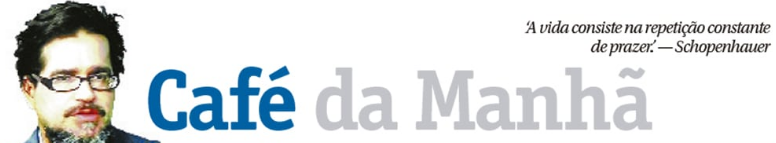 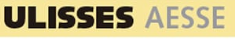 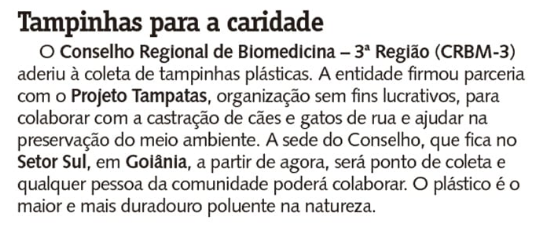 